 Sports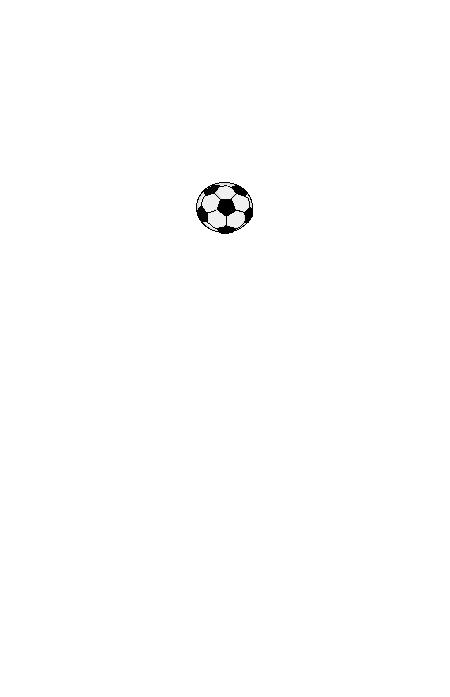                Box 41248	401-458-5651         Providence, RI 02940	rick@eastsidesports.netRegistration for East Side Sports Fall 2023 Soccer ProgramAn instructional soccer league for children Age 3 through Grade 8Name	Age (9/1/23)	Grade	DOB		Address						Phone(s)	E-mail					Parents’ Name(s)						For players in Grades K – 3: My child would like to be on a team with_____________________________Children in 3- and 4-year old clinic program will be placed in groups with friends at first clinic.Players in Grades 4 – 5 will participate in a draft—no guaranteed friend or coach selection.   Players in Grades 6 – 8 will play club style.I give my permission for my child to participate in the East Side Soccer League. By signing below I also indicate my support of the League’s core values of providing recreational/instructional soccer opportunities in developmentally appropriate games. I understand that sportsmanship and fair play are an integral part of this program and I will support, demonstrate and communicate these values to my child, my child’s teammates, the coaches, referees and other parents throughout the season, at practice and during games.Parent’s signature___________________________________________________________________________						 	Early Bird Rate       After August 20Grades  K - 8:  Registration	1st Child	$120.00		$135.00				2nd Child	90.00		$105.00			3rd Child	65.00		$80.00Parent name_ ______________________ would like to be considered for: Head Coach____   Asst Coach____For Head Coach, there is a 100% discount for child you coach in Grades K – 5 (Clinic not included)	For Assistant Coach, there is a 50% discount for child you coach in Grades K – 5 (Clinic not included)Coaches will be selected by the Director of East Side Sports and must give permission for a background check and attend one training session (typically zoom)Children 3- and 4– year olds:  Clinic (Sundays only):	$45.00		                 Many Volunteers Needed!!!	Register (1) Preferred - Online at: Soccer Registration     Or,      (2) If using this paper registration, please make checks payable to East Side Sports and mail form to:	 Sports	,   02940Games begin September 10 and run through November 5, 2023. (No games on 10/8, Columbus Day weekend.)